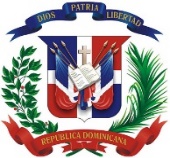 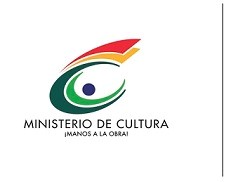 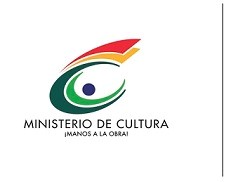 Objeto de la compra: Adquisición de Accesorios y Repuestos para varios Vehículos de este Ministerio de Cultura.                                                    Detalles del Pedido:       Nota: En la presentación de la oferta económica debe ser enumerada en la misma secuencia de los bienes descritos arriba. Cotizar el 100 % de las cantidades de los artículos solicitados.  Entrega inmediata del servicio.Venta a crédito a este Ministerio. Documentos a presentar con la oferta económica:Registro de Proveedores del Estado (RPE), emitido por la Dirección General de Contrataciones Públicas.Certificación emitida por la Dirección General de Impuestos Internos (DGII), donde se manifieste que el oferente se encuentra al día en el pago de sus obligaciones fiscales.Certificación emitida por la Tesorería de la Seguridad Social, donde se manifieste que el oferente se encuentra al día en el pago de sus obligaciones de la Seguridad Social.Registro de Beneficiarios de Pagos del Gobierno Central como proveedores del Estado Dominicano.Cotización firmada y sellada por la empresa. ÍtemCódigoCuenta presupuestariaDescripciónUnidad de MedidaCantidad Solicitada12.3.9.8.02Tintados a Camioneta Isuzu color Splash White chasis MPATFS86JLT0000484unidad122.3.9.8.02Tranca palanca Para Camioneta Isuzu color Splash White chasis MPATFS86JLT0000484unidad132.3.9.8.02Rotulación para  Camioneta Isuzu color Splash White chasis MPATFS86JLT0000484unidad142.3.9.8.02Defensa Delantera y trasera para  Camioneta Isuzu color Splash White chasis MPATFS86JLT0000484unidad152.3.9.8.01Plato de fricción para Camioneta Dongfeng color Gris motor QD32 Diésel unidad262.3.9.8.01Collarín para Camioneta Dongfeng color Gris QD32 Diéselunidad272.3.9.8.01Motor de Arranque  para Jimbey china F90 unidad182.3.9.8.01Disco de Cloche para Camioneta Dongfeng color Gris QD32 Diésel2